NASTAVNIK KEMIJSKE SKUPINE PREDMETA (M/Ž) Radno mjesto
Broj: 1101258 Mjesto rada: SISAK, SISAČKO-MOSLAVAČKA ŽUPANIJA Broj traženih radnika: 1 Vrsta zaposlenja: Na određeno; povećan opseg posla Radno vrijeme: 5 sati tjedno Način rada: 2 smjene Smještaj: Nema smještaja Naknada za prijevoz: U cijelosti Natječaj vrijedi od: 6.3.2014 Natječaj vrijedi do: 14.3.2014 Posloprimac
Razina obrazovanja: Fakultet, akademija, magisterij, doktorat Radno iskustvo: Nije važno Ostale informacije: Potrebna stručna sprema i zvanje: VSS, Prof. kemije, dipl. ing. kemije, dipl. ing. kemijske tehnologije, dipl. kemijski inženjer, dipl. ing. biotehnologije, mag. edukacije kemije, mag. edukacije biologije i kemije, mag. edukacije fizike i kemije, mag. kemije, mag./ing. kemijskog inženjerstva i mag. primijenjene kemije - na određeno nepuno radno vrijeme od 5 sati tjedno u nastavi do 31. 8. 2014. g. 
Uvjeti: Prema Zakonu o odgoju i obrazovanju u osnovnoj i srednjoj školi 
Potrebni dokumenti: -diploma o stečenoj stručnoj spremi
-domovnica
-zamolba i životopis
-potvrda da nije podignuta optužnica ni izrečena osuđujuća presuda 
-Dokumenti uz prijavu mogu se priložiti kao neovjerene preslike u roku od 8 dana od dana objave.
-temeljem Zakona o ravnopravnosti spolova čl. 13., st. 2 na natječaj se mogu javiti 
ravnopravno osobe oba spola.

Poslodavac
Poslodavac: TEHNIČKA ŠKOLA SISAK Kontakt: osobni dolazak: M. CVETKOVIĆA 2, SISAK pismena zamolba: M. Cvetkovića 2, Sisak Hrvatski zavod za zapošljavanje 
Sva prava pridržana © 2014, www.hzz.hr 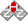 